12 ЗАСЕДАНИЕ 1 СОЗЫВАСобрание депутатов Козловского муниципального округа Чувашской Республики                    РЕШИЛО:	Статья 1.	Утвердить отчет об исполнении бюджета Тюрлеминского сельского поселения Козловского района Чувашской Республики за 2022 год по доходам в сумме 10193,3 тыс. рублей, по расходам в сумме 10484,6 тыс. рублей, с превышением расходов над доходами (дефицит бюджета Тюрлеминского сельского поселения Козловского района Чувашской Республики) в сумме 291,3 тыс. рублей и со следующими показателями:доходов бюджета Тюрлеминского сельского поселения Козловского района Чувашской Республики по кодам классификации доходов бюджета за 2022 год согласно приложению 1 к настоящему Решению;расходов бюджета Тюрлеминского сельского поселения Козловского района Чувашской Республики по  ведомственной структуре расходов бюджета Тюрлеминского сельского поселения Козловского района Чувашской Республики за 2022 год согласно приложению 2 к настоящему Решению;расходов бюджета Тюрлеминского сельского поселения Козловского района Чувашской Республики по разделам и подразделам классификации расходов бюджета Тюрлеминского сельского поселения Козловского района Чувашской Республики за 2022 год согласно приложению 3 к настоящему Решению;источников финансирования дефицита бюджета Тюрлеминского сельского поселения Козловского района Чувашской Республики по кодам классификации источников финансирования дефицитов бюджета за 2022 год согласно приложению 4 к настоящему Решению.            Статья 2.	Настоящее решение подлежит опубликованию в периодическом печатном издании «Козловский вестник» и размещению на официальном сайте Козловского муниципального округа в сети «Интернет».Председатель Собрания депутатовКозловского муниципального округаЧувашской Республики                                                                                      Ф.Р. ИскандаровПриложение 2
к Решению Собрания депутатов Козловского муниципального округа  Чувашской Республики «Об исполнении бюджета Тюрлеминского сельского поселения Козловского района
Чувашской Республики за 2022 год»Расходыбюджета Тюрлеминского сельского поселения Козловского районаЧувашской Республики по ведомственной структуре расходов бюджета Тюрлеминского сельского поселения Козловского района Чувашской Республики за 2022 год(тыс. рублей)Приложение 3
к Решению Собрания депутатов Козловского муниципального округа  Чувашской Республики «Об исполнении бюджета Тюрлеминского сельского поселения Козловского района
Чувашской Республики за 2022 год»Расходыбюджета Тюрлеминского сельского поселения Козловского района Чувашской Республики по разделам и подразделам классификации расходов бюджетовза 2022 год (тыс. рублей)Приложение 4  к Решению Собрания депутатов Козловского муниципального округа  Чувашской Республики «Об исполнении бюджета Тюрлеминского сельского поселения Козловского района
Чувашской Республики за 2022 год»Источники финансирования дефицитабюджета Тюрлеминского сельского поселенияКозловского района Чувашской Республикипо кодам классификации источников финансирования дефицитабюджетов за 2022 год(тыс. рублей)ЧĂВАШ РЕСПУБЛИКИ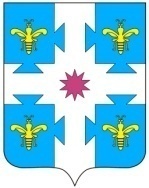 ЧУВАШСКАЯ РЕСПУБЛИКАКУСЛАВККА МУНИЦИПАЛЛА ОКРУГӖHДЕПУТАТСЕН ПУХӐВĔЙЫШĂНУ04.05.2023 10/160 №Куславкка хулиСОБРАНИЕ ДЕПУТАТОВКОЗЛОВСКОГОМУНИЦИПАЛЬНОГО ОКРУГАРЕШЕНИЕ 04.05.2023 № 10/160город КозловкаОб утверждении отчета об исполнении          бюджета Тюрлеминского сельского поселения Козловского района Чувашской Республики за 2022 годПриложение 1
к Решению Собрания депутатов Козловского муниципального округа  Чувашской Республики«Об исполнении бюджета Тюрлеминского сельского поселения Козловского района
Чувашской Республики за 2022 год»Приложение 1
к Решению Собрания депутатов Козловского муниципального округа  Чувашской Республики«Об исполнении бюджета Тюрлеминского сельского поселения Козловского района
Чувашской Республики за 2022 год»Приложение 1
к Решению Собрания депутатов Козловского муниципального округа  Чувашской Республики«Об исполнении бюджета Тюрлеминского сельского поселения Козловского района
Чувашской Республики за 2022 год»Приложение 1
к Решению Собрания депутатов Козловского муниципального округа  Чувашской Республики«Об исполнении бюджета Тюрлеминского сельского поселения Козловского района
Чувашской Республики за 2022 год»Доходы бюджета Тюрлеминского сельского поселения Козловского района Чувашской Республики по кодам классификации доходов бюджета за 2022 годДоходы бюджета Тюрлеминского сельского поселения Козловского района Чувашской Республики по кодам классификации доходов бюджета за 2022 годДоходы бюджета Тюрлеминского сельского поселения Козловского района Чувашской Республики по кодам классификации доходов бюджета за 2022 годДоходы бюджета Тюрлеминского сельского поселения Козловского района Чувашской Республики по кодам классификации доходов бюджета за 2022 годДоходы бюджета Тюрлеминского сельского поселения Козловского района Чувашской Республики по кодам классификации доходов бюджета за 2022 год(тыс. рублей)(тыс. рублей) Наименование показателяКод бюджетной классификацииКод бюджетной классификацииКод бюджетной классификацииКассовоеисполнение Наименование показателяадминистраторапоступленийдоходовбюджета Тюрлеминского сельского поселениядоходовбюджета Тюрлеминского сельского поселенияКассовоеисполнение12334Доходы, всего10193,3Федеральное  казначейство  1001181,6Доходы  от уплаты  акцизов на дизельное топливо, подлежащие распределению  между бюджетами субъектов Российской  Федерации  и  местными  бюджетами с учетом  установленных  дифференцированных  нормативов отчислений  в местные бюджеты1001 03 02230 01 0000 1101 03 02230 01 0000 110592,3Доходы  от уплаты  акцизов на моторные масла  для  дизельных и (или) карбюраторных (инжекторных) двигателей, подлежащие распределению  между бюджетами субъектов Российской  Федерации  и  местными  бюджетами с учетом  установленных  дифференцированных  нормативов отчислений  в местные бюджеты1001 03 02240 01 0000 1101 03 02240 01 0000 1103,2Доходы  от уплаты  акцизов на  автомобильный бензин, подлежащие распределению  между бюджетами субъектов Российской  Федерации  и  местными  бюджетами с учетом  установленных  дифференцированных  нормативов отчислений  в местные бюджеты1001 03 02250 01 0000 1101 03 02250 01 0000 110654,0Доходы  от уплаты  акцизов на  прямогонный бензин, подлежащие распределению  между бюджетами субъектов Российской  Федерации  и  местными  бюджетами с учетом  установленных  дифференцированных  нормативов отчислений  в местные бюджеты1001 03 02260 01 0000 1101 03 02260 01 0000 110-67,9Управление Федеральной налоговой службы по Чувашской Республике1821577,8Налог на доходы физических лиц с доходов, источником которых является налоговый агент, за исключением доходов, в отношении которых  исчисление и уплата  налога осуществляются  в соответствии  со статьями 227, 227.1 и 228  Налогового кодекса Российской  Федерации1821 01 02010 01 0000 1101 01 02010 01 0000 110395,7Налог на доходы физических лиц с доходов, полученных физическими лицами в соответствии со статьей 228 Налогового кодекса Российской Федерации1821 01 02030 01 0000 1101 01 02030 01 0000 1102,9Единый сельскохозяйственный налог1821 05 03000 01 0000 1101 05 03000 01 0000 11086,3Налог на имущество физических лиц, взимаемый по ставкам, применяемым к объектам налогообложения, расположенным в границах сельских поселений1821 06 01030 10 0000 1101 06 01030 10 0000 110575,4Земельный налог  с  организаций, обладающих земельным участком, расположенным в границах сельских поселений1821 06 06033 10 0000 1101 06 06033 10 0000 110216,9Земельный налог с физических лиц, обладающих земельным участком, расположенным в границах сельских  поселений1821 06 06043 10 0000 1101 06 06043 10 0000 110300,6Администрация Тюрлеминского сельского поселения Козловского района Чувашской Республики9937433,9Государственная  пошлина  за  совершение нотариальных действий (за исключением действий, совершаемых консульскими учреждениями Российской Федерации)9931 08 04000 01 0000 1101 08 04000 01 0000 1102,7Доходы, получаемые в виде   арендной платы, а также  средства от продажи права  на заключение  договоров аренды за земли, находящиеся в собственности сельских поселений (за исключением земельных участков  муниципальных бюджетных и автономных учреждений) 9931 11 05025 10 0000 1201 11 05025 10 0000 120106,7Доходы  от  сдачи в аренду имущества, находящегося в оперативном управлении органов управления  сельских поселений и  созданных ими учреждений (за исключением имущества муниципальных бюджетных и автономных учреждений) 9931 11 05035 10 0000 1201 11 05035 10 0000 12039,7Прочие поступления от использования имущества, находящегося в собственности сельских поселений  (за исключением имущества муниципальных бюджетных и автономных учреждений, а также имущества муниципальных унитарных предприятий, в том числе казенных) 9931 11 09045 10 0000 1201 11 09045 10 0000 12044,4Прочие доходы от компенсации  затрат бюджетов  сельских поселений9931 13 02995 10 0000 1301 13 02995 10 0000 1305,5Доходы от продажи земельных участков, находящихся в собственности сельских поселений (за исключением земельных участков  муниципальных бюджетных и автономных учреждений)9931 14 06025 10 0000 4301 14 06025 10 0000 430797,2Невыясненные поступления, зачисляемые в бюджеты сельских поселений9931 17 01050 10 0000 1801 17 01050 10 0000 180-3,5Дотации бюджетам сельских поселений на выравнивание бюджетной обеспеченности9932 02 15001 10 0000 1502 02 15001 10 0000 1504271,6Субсидии бюджетам сельских поселений  на осуществление дорожной деятельности в отношении автомобильных дорог общего пользования, а также  капитального ремонта и ремонта дворовых территорий многоквартирных домов, проездов  к дворовым территориям многоквартирных домов населенных пунктов9932 02 20216 10 0000 1502 02 20216 10 0000 1501324,9Прочие субсидии бюджетам  сельских поселений9932 02 29999 10 0000 1502 02 29999 10 0000 150544,7Субвенции бюджетам сельских поселений на выполнение передаваемых полномочий субъектов Российской Федерации9932 02 30024 10 0000 1502 02 30024 10 0000 1500,3Субвенции бюджетам сельских поселений на осуществление первичного воинского учета на территориях, где отсутствуют военные комиссариаты9932 02 35118 10 0000 1502 02 35118 10 0000 150249,6Прочие межбюджетные трансферты, передаваемые бюджетам сельских поселений 9932 02 49999 10 0000 1502 02 49999 10 0000 15050,1НаименованиеГлавный распорядительГлавный распорядительРазделРазделПодразделПодразделЦелевая статья (муниципальные программы и непрограммные направления деятельности)Группа вида расходовГруппа вида расходовСумма Сумма 123344556677РАСХОДЫ, ВСЕГО10484,610484,6в том числе:Администрация Тюрлеминского сельского поселения Козловского района Чувашской Республики99310484,610484,6Общегосударственные вопросы99301011974,11974,1Функционирование Правительства Российской Федерации, высших исполнительных органов государственной власти субъектов Российской Федерации, местных администраций993010104041957,61957,6Муниципальная программа «Управление общественными финансами и муниципальным долгом»99301010404Ч400000000Ч40000000050,150,1Подпрограмма «Совершенствование бюджетной политики и эффективное использование  бюджетного потенциала» муниципальной программы «Управление общественными финансами и муниципальным долгом»99301010404Ч410000000Ч41000000050,150,1Основное мероприятие «Осуществление мер финансовой поддержки бюджетов муниципальных районов, городских округов и поселений, направленных на обеспечение их сбалансированности и повышение уровня бюджетной обеспеченности»99301010404Ч410400000Ч41040000050,150,1Поощрение региональной и муниципальных управленческих команд Чувашской  Республики за счет средств дотации (гранта) в форме межбюджетного трансферта, предоставляемой из федерального бюджета бюджетам субъектов Российской Федерации за достижение показателей деятельности органов исполнительной власти субъектов Российской Федерации99301010404Ч410455491Ч41045549150,150,1Расходы на выплаты персоналу в целях обеспечения выполнения функций государственными (муниципальными) органами, казенными учреждениями, органами управления государственными внебюджетными фондами99301010404Ч410455491Ч41045549110010050,150,1Расходы на выплаты персоналу государственных (муниципальных) органов99301010404Ч410455491Ч41045549112012050,150,1Муниципальная программа «Развитие потенциала муниципального управления»99301010404Ч500000000Ч5000000001907,51907,5Обеспечение реализации муниципальной программы «Развитие потенциала муниципального управления»99301010404Ч5Э0000000Ч5Э00000001907,51907,5Основное мероприятие «Общепрограммные расходы»99301010404Ч5Э0100000Ч5Э01000001907,51907,5Обеспечение функций муниципальных органов99301010404Ч5Э0100200Ч5Э01002001907,51907,5Расходы на выплаты персоналу в целях обеспечения выполнения функций государственными (муниципальными) органами, казенными учреждениями, органами управления государственными внебюджетными фондами99301010404Ч5Э0100200Ч5Э01002001001001517,81517,8Расходы на выплаты персоналу государственных (муниципальных) органов99301010404Ч5Э0100200Ч5Э01002001201201517,81517,8Закупка товаров, работ и услуг для обеспечения государственных (муниципальных) нужд99301010404Ч5Э0100200Ч5Э0100200200200381,7381,7Иные закупки товаров, работ и услуг для обеспечения государственных (муниципальных) нужд99301010404Ч5Э0100200Ч5Э0100200240240381,7381,7Иные бюджетные ассигнования99301010404Ч5Э0100200Ч5Э01002008008008,08,0Уплата налогов, сборов и иных платежей99301010404Ч5Э0100200Ч5Э01002008508508,08,0Другие общегосударственные вопросы9930101131316,516,5Муниципальная программа «Развитие земельных и имущественных отношений»99301011313А400000000А4000000007,07,0Подпрограмма «Управление муниципальным имуществом» муниципальной программы «Развитие земельных и имущественных отношений»99301011313А410000000А4100000007,07,0Основное мероприятие «Создание условий для  максимального вовлечения в хозяйственный оборот  муниципального  имущества, в том числе земельных участков»99301011313А410200000А4102000007,07,0Обеспечение реализации полномочий по техническому учету, технической инвентаризации и определению кадастровой стоимости объектов недвижимости, а также мониторингу и обработке данных рынка недвижимости99301011313А410276120А4102761207,07,0Закупка товаров, работ и услуг для обеспечения государственных (муниципальных) нужд99301011313А410276120А4102761202002007,07,0Иные закупки товаров, работ и услуг для обеспечения государственных (муниципальных) нужд99301011313А410276120А4102761202402407,07,0Муниципальная программа «Развитие потенциала муниципального управления»99301011313Ч500000000Ч5000000009,59,5Обеспечение реализации муниципальной программы «Развитие потенциала муниципального управления»99301011313Ч5Э0000000Ч5Э00000009,59,5Основное мероприятие «Общепрограммные расходы»99301011313Ч5Э0100000Ч5Э01000009,59,5Выполнение других обязательств муниципального образования Чувашской Республики99301011313Ч5Э0173770Ч5Э01737709,59,5Иные бюджетные ассигнования99301011313Ч5Э0173770Ч5Э01737708008009,59,5Исполнение судебных актов99301011313Ч5Э0173770Ч5Э01737708308309,59,5Национальная оборона9930202249,6249,6Мобилизационная и вневойсковая подготовка99302020303249,6249,6Муниципальная программа «Управление общественными финансами и муниципальным» 99302020303Ч400000000Ч400000000249,6249,6Подпрограмма «Совершенствование бюджетной политики и эффективное использование бюджетного потенциала» муниципальной  программы «Управление общественными финансами и муниципальным долгом» 99302020303Ч410000000Ч410000000249,6249,6Основное мероприятие «Осуществление мер финансовой поддержки бюджетов муниципальных районов, городских округов и поселений, направленных на обеспечение их сбалансированности и повышение уровня бюджетной обеспеченности»99302020303Ч410400000Ч410400000249,6249,6Осуществление первичного воинского учета на территориях, где отсутствуют военные комиссариаты, за счет субвенции, предоставляемой из федерального бюджета99302020303Ч410451180Ч410451180249,6249,6Расходы на выплаты персоналу в целях обеспечения выполнения функций государственными (муниципальными) органами, казенными учреждениями, органами управления государственными внебюджетными фондами99302020303Ч410451180Ч410451180100100233,5233,5Расходы на выплаты  персоналу государственных (муниципальных)  органов99302020303Ч410451180Ч410451180120120233,5233,5Закупка товаров, работ и услуг для обеспечения государственных (муниципальных) нужд99302020303Ч410451180Ч41045118020020016,116,1Иные закупки товаров, работ и услуг для обеспечения государственных (муниципальных) нужд99302020303Ч410451180Ч41045118024024016,116,1Национальная безопасность и правоохранительная деятельность99303035,05,0Защита населения и территории от чрезвычайных ситуаций природного и техногенного характера, пожарная безопасность993030310105,05,0Муниципальная  программа «Повышение безопасности жизнедеятельности населения и территорий Чувашской  Республики» 99303031010Ц800000000Ц8000000005,05,0Подпрограмма «Защита населения и территорий от чрезвычайных ситуаций природного и техногенного характера, обеспечение пожарной безопасности и безопасности населения на водных объектах, построение (развитие) аппаратно-программного комплекса «Безопасный город» на территории Чувашской  Республики» муниципальной программы «Повышение безопасности жизнедеятельности населения и территорий  Чувашской  Республики» 99303031010Ц810000000Ц8100000005,05,0Основное мероприятие «Развитие гражданской обороны, повышение уровня готовности Территориальной подсистемы Чувашской  Республики единой государственной системы предупреждения и ликвидации чрезвычайных ситуаций к оперативному реагированию на чрезвычайные ситуации, пожары и происшествия на водных объектах»99303031010Ц810000000Ц8100000005,05,0Мероприятия по обеспечению пожарной безопасности муниципальных объектов99303031010Ц810470280Ц8104702805,05,0Закупка товаров, работ и услуг для государственных (муниципальных) нужд99303031010Ц810470280Ц8104702802002005,05,0Иные закупки товаров, работ и услуг для обеспечения государственных (муниципальных)  нужд99303031010Ц810470280Ц8104702802402405,05,0Национальная экономика99304042965,52965,5Дорожное хозяйство (дорожные фонды)993040409092955,52955,5Муниципальная программа «Развитие транспортной системы»99304040909Ч200000000Ч2000000002955,52955,5Подпрограмма «Безопасные и качественные автомобильные дороги» муниципальной программы «Развитие транспортной системы»99304040909Ч210000000Ч2100000002955,52955,5Основное мероприятие «Мероприятия, реализуемые с привлечением межбюджетных трансфертов бюджетам другого уровня»99304040909Ч210300000Ч2103000002955,52955,5Капитальный ремонт и ремонт автомобильных дорог общего пользования местного значения в границах населенных пунктов поселения99304040909Ч210374191Ч210374191778,0778,0Закупка товаров, работ и услуг для обеспечения государственных (муниципальных) нужд99304040909Ч210374191Ч210374191200200778,0778,0Иные закупки товаров, работ и услуг для обеспечения государственных (муниципальных) нужд99304040909Ч210374191Ч210374191240240778,0778,0Содержание автомобильных дорог общего пользования местного значения в границах населенных пунктов поселения99304040909Ч210374192Ч210374192100,0100,0Закупка товаров, работ и услуг для обеспечения государственных (муниципальных) нужд99304040909Ч210374192Ч210374192200200100,0100,0Иные закупки товаров, работ и услуг для обеспечения государственных (муниципальных) нужд99304040909Ч210374192Ч210374192240240100,0100,0Капитальный ремонт и ремонт автомобильных дорог общего пользования местного значения в границах населенных пунктов поселения99304040909Ч2103S4191Ч2103S41911472,21472,2Закупка товаров, работ и услуг для обеспечения государственных (муниципальных) нужд99304040909Ч2103S4191Ч2103S41912002001472,21472,2Иные закупки товаров, работ и услуг для обеспечения государственных (муниципальных) нужд99304040909Ч2103S4191Ч2103S41912402401472,21472,2Содержание автомобильных дорог общего пользования местного значения в границах населенных пунктов поселения99304040909Ч2103S4192Ч2103S4192605,3605,3Закупка товаров, работ и услуг для обеспечения государственных (муниципальных) нужд99304040909Ч2103S4192Ч2103S4192200200605,3605,3Иные закупки товаров, работ и услуг для обеспечения государственных (муниципальных) нужд99304040909Ч2103S4192Ч2103S4192240240605,3605,3Другие вопросы  в области национальной экономики9930404121210,010,0Муниципальная программа «Развитие земельных и имущественных отношений»99304041212А400000000А40000000010,010,0Подпрограмма «Управление муниципальным имуществом» муниципальной программы «Развитие земельных и имущественных отношений»99304041212А410000000А41000000010,010,0Основное мероприятие «Создание условий для  максимального вовлечения в хозяйственный оборот  муниципального  имущества, в том числе земельных участков»99304041212А410200000А41020000010,010,0Проведение землеустроительных (кадастровых) работ по земельным участкам, находящимся в собственности муниципального  образования, и внесение сведений в кадастр недвижимости99304041212А410277590А41027759010,010,0Закупка товаров, работ и услуг для обеспечения государственных (муниципальных) нужд99304041212А410277590А41027759020020010,010,0Иные закупки товаров, работ и услуг для обеспечения государственных (муниципальных) нужд99304041212А410277590А41027759024024010,010,0Жилищно-коммунальное хозяйство99305052611,92611,9Жилищное хозяйство9930505010113,713,7Муниципальная программа «Модернизация и развитие сферы жилищно-коммунального хозяйства»99305050101А100000000А10000000013,713,7Подпрограмма «Модернизация коммунальной инфраструктуры на территории Чувашской  Республики» муниципальной программы «Модернизация и развитие сферы жилищно-коммунального хозяйства»99305050101А110000000А11000000013,713,7Основное мероприятие «Улучшение потребительских и эксплуатационных характеристик жилищного фонда, обеспечивающих гражданам безопасные и комфортные условия проживания»99305050101А110300000А11030000013,713,7Обеспечение мероприятий по капитальному ремонту многоквартирных домов, находящихся в муниципальной собственности99305050101А110372770А11037277013,713,7Закупка товаров, работ и услуг для обеспечения государственных (муниципальных) нужд99305050101А110372770А11037277020020013,713,7Иные закупки товаров, работ и услуг для обеспечения государственных (муниципальных) нужд99305050101А110372770А11037277024024013,713,7Коммунальное хозяйство993050502021441,51441,5Муниципальная программа «Модернизация и развитие сферы жилищно-коммунального хозяйства»9930505050202А100000000А1000000001441,5Подпрограмма «Модернизация коммунальной инфраструктуры на территории Чувашской  Республики» муниципальной программы «Модернизация и развитие сферы жилищно-коммунального хозяйства»9930505050202А110000000А110000000836,3Основное мероприятие «Обеспечение качества жилищно-коммунальных услуг»9930505050202А110100000А110100000836,3Осуществление функций по использованию объектов коммунального хозяйства муниципальных образований, содержание объектов коммунального хозяйства9930505050202А110170230А110170230836,3Закупка товаров, работ и услуг для обеспечения государственных (муниципальных) нужд9930505050202А110170230А110170230200200836,3Иные закупки товаров, работ и услуг для обеспечения государственных (муниципальных) нужд9930505050202А110170230А110170230240240836,3Подпрограмма «Строительство и реконструкция (модернизация) объектов питьевого водоснабжения и водоподготовки с учетом оценки качества и безопасности питьевой воды» государственной программы Чувашской Республики «Модернизация и развитие сферы жилищно-коммунального хозяйства»9930505050202А130000000А130000000605,2Основное мероприятие «Развитие систем водоснабжения муниципальных образований»9930505050202А130100000А130100000605,2Капитальный и текущий  ремонт объектов водоснабжения (водозаборных сооружений, водопроводов и др.) муниципальных образований9930505050202А130173090А13017309018,1Закупка товаров, работ и услуг для обеспечения государственных (муниципальных) нужд9930505050202А130173090А13017309020020018,1Иные закупки товаров, работ и услуг для обеспечения государственных (муниципальных) нужд9930505050202А130173090А13017309024024018,1Эксплуатация, техническое содержание и обслуживание сетей водопровода9930505050202А130174870А130174870587,1Закупка товаров, работ и услуг для обеспечения государственных (муниципальных) нужд9930505050202А130174870А130174870200200587,1Иные закупки товаров, работ и услуг для обеспечения государственных (муниципальных) нужд9930505050202А130174870А130174870240240587,1Благоустройство993050503031156,41156,4Муниципальная программа «Формирование современной городской среды на территории Чувашской Республики» 99305050303А500000000А5000000001156,41156,4Подпрограмма «Благоустройство дворовых и общественных территорий» муниципальной программы  «Формирование современной городской среды на территории Чувашской Республики» 99305050303А510000000А5100000001156,41156,4Основное мероприятие «Содействие благоустройству населенных пунктов Чувашской Республики»99305050303А510200000А5102000001156,41156,4Уличное освещение99305050303А510277400А510277400950,0950,0Закупка товаров, работ и услуг для обеспечения государственных (муниципальных) нужд99305050303А510277400А510277400200200950,0950,0Иные закупки товаров, работ и услуг для обеспечения государственных (муниципальных) нужд99305050303А510277400А510277400240240950,0950,0Реализация мероприятий по благоустройству территории99305050303А510277420А510277420206,4206,4Закупка товаров, работ и услуг для обеспечения государственных (муниципальных) нужд99305050303А510277420А510277420200200206,4206,4Иные закупки товаров, работ и услуг для обеспечения государственных (муниципальных) нужд99305050303А510277420А510277420240240206,4206,4Другие вопросы в области жилищно-коммунального хозяйства993050505050,30,3Муниципальная программа «Обеспечение граждан в Чувашской  Республике доступным и комфортным жильем»99305050505А200000000А2000000000,30,3Подпрограмма «Поддержка строительства жилья в Чувашской Республике» муниципальной программы «Обеспечение граждан в Чувашской Республике доступным и комфортным жильем»99305050505А210000000А2100000000,30,3Основное мероприятие «Обеспечение граждан доступным жильем»99305050505А210300000А2103000000,30,3Осуществление государственных полномочий Чувашской Республики по ведению учета граждан, нуждающихся в жилых помещениях и имеющих право на государственную поддержку за счет средств республиканского бюджета Чувашской Республики на строительство (приобретение) жилых помещений, по регистрации и учету граждан, имеющих право на получение социальных выплат для приобретения жилья в связи с переселением из районов Крайнего Севера и приравненных к ним местностей, по расчету и предоставлению муниципальными районами субвенций бюджетам поселений для осуществления указанных государственных полномочий и полномочий по ведению учета граждан, проживающих в сельской местности, нуждающихся в жилых помещениях и имеющих право на государственную поддержку в форме социальных выплат на строительство (приобретение) жилых помещений в сельской местности в рамках устойчивого развития сельских территорий99305050505А210312980А2103129800,30,3Закупка товаров, работ и услуг для обеспечения государственных (муниципальных) нужд99305050505А210312980А2103129802002000,30,3Иные закупки товаров, работ и услуг для обеспечения государственных (муниципальных) нужд99305050505А210312980А2103129802402400,30,3Культура, кинематография99308082658,52658,5Культура993080801012658,52658,5Муниципальная  программа «Развитие культуры и туризма» 99308080101Ц400000000Ц4000000002658,52658,5Подпрограмма «Развитие культуры в   Чувашской Республике» муниципальной программы «Развитие культуры и туризма» 99308080101Ц410000000Ц4100000002658,52658,5Основное мероприятие «Сохранение и развитие народного творчества»99308080101Ц410700000Ц4107000002658,52658,5Обеспечение деятельности   учреждений в сфере культурно-досугового обслуживания населения99308080101Ц410740390Ц4107403902658,52658,5Межбюджетные трансферты99308080101Ц410740390Ц4107403905005002658,52658,5Иные межбюджетные трансферты99308080101Ц410740390Ц4107403905405402658,52658,5Физическая культура и спорт993111120,020,0Физическая культура9931111010120,020,0Муниципальная  программа «Развитие физической культуры и спорта» 99311110101Ц500000000Ц50000000020,020,0Подпрограмма «Развитие физической культуры и массового спорта» муниципальной программы «Развитие физической культуры и спорта» 99311110101Ц510000000Ц51000000020,020,0Основное мероприятие «Физкультурно-оздоровительная и спортивно-массовая работа с населением»99311110101Ц510100000Ц51010000020,020,0Организация и проведение официальных физкультурных мероприятий99311110101Ц510171390Ц51017139020,020,0Закупка товаров, работ и услуг для государственных (муниципальных) нужд99311110101Ц510171390Ц51017139020020020,020,0Иные закупки товаров, работ и услуг для обеспечения государственных (муниципальных)  нужд99311110101Ц510171390Ц51017139024024020,020,0НаименованиеКод бюджетной классификации (раздел, подраздел)Код бюджетной классификации (раздел, подраздел)Исполнено1223РАСХОДЫ, всего10484,6в том числе:ОБЩЕГОСУДАРСТВЕННЫЕ ВОПРОСЫ011974,1Функционирование Правительства Российской Федерации, высших исполнительных органов государственной власти субъектов Российской Федерации, местных администраций01041957,6Другие общегосударственные вопросы011316,5НАЦИОНАЛЬНАЯ ОБОРОНА02249,6Мобилизационная и вневойсковая подготовка0203249,6НАЦИОНАЛЬНАЯ БЕЗОПАСНОСТЬ И ПРАВООХРАНИТЕЛЬНАЯ   ДЕЯТЕЛЬНОСТЬ035,0Защита населения и территории от чрезвычайных ситуаций природного и техногенного характера, пожарная безопасность03105,0НАЦИОНАЛЬНАЯ  ЭКОНОМИКА042965,5Дорожное хозяйство   (дорожные фонды)04092955,5Другие вопросы в области национальной экономики041210,0ЖИЛИЩНО-КОММУНАЛЬНОЕ ХОЗЯЙСТВО052611,9Жилищное хозяйство050113,7Коммунальное хозяйство05021441,5Благоустройство05031156,4Другие вопросы в области жилищно-коммунального хозяйства05050,3КУЛЬТУРА, КИНЕМАТОГРАФИЯ082658,5Культура08012658,5ФИЗИЧЕСКАЯ КУЛЬТУРА И СПОРТ1120,0Физическая культура110120,0Наименование показателяКод бюджетной классификацииКод бюджетной классификацииКассовоеисполнениеНаименование показателяадминистратораисточника финансированияисточникафинансированияКассовоеисполнение1234Источники финансирования дефицита бюджета Тюрлеминского сельского поселения Козловского района Чувашской Республики – всего291,3в том числе:Источники внутреннего финансирования дефицита бюджета Тюрлеминского сельского поселения Козловского района Чувашской Республики291,3из них:Изменение остатков средств 0000105 0000 00 0000 000291,3Увеличение  прочих остатков  денежных средств бюджетов  сельских поселений0000105 0201 10 0000 510-10221,3Уменьшение  прочих остатков  денежных средств бюджетов  сельских поселений0000105 0201 10 0000 61010512,6